Příloha č. 1 k Programu 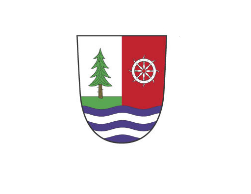 MĚSTSKÁ ČÁST PRAHA-ÚJEZDŽÁDOSTo dotaci v oblasti podpory sportovní a kulturní výchovy v městské části Praha – Újezd pro období 1. 7. 2024 do 31. 12. 20241. Název žadatele:2. Adresa sídla žadatele:ulice č.p.obec Praha PSČměstská část 3. Druh právní subjektivity žadateleIČO žadatele DIČ žadatele CZRegistrace právní subjektivity vydána:kýmdne pod číslem4. Bankovní spojenípředčíslí a číslo účtu-kód bankydoklad o bankovním účtu v podobě kopie smlouvy o jeho zřízení nebo potvrzení o vedení bankovního účtu vydanébankou s uvedením čísla bankovního účtu5. Kontaktní údajetelefon mobil e-mailwww http://ID datové schránky6. Identifikace všech osob zastupujících právnickou osobu s uvedením právního důvodu zastoupeníjméno titul před, příjmení titul zae-mail, telefon, mobilfunkcekopie dokladu o jeho oprávnění dle obecných podmínek grantových programů, ne starší 6 měsíců7. Identifikace osob s podílem v této právnické osoběV této právnické osobě má nemá jiná osoba podíl8. Identifikace osob, v nichž má právnická osoba přímý podíl, a výši tohoto podíluTato právnická osoba má nemá přímý podíl v jiné osobě9. Adresa pro zasílání pošty (pokud se liší od adresy žadatele)organizacejméno titul před, příjmení titul zaulice č.p.obec Praha PSČměstská část10. Stručný popis účelu, na který chce žadatel dotaci použít, odůvodnění žádosti11. Sportovní nebo kulturní akce12. Realizátoři Realizátor dotacenázev subjektu IČOSídlo, ulice č.p., obec Praha PSČměstská část obcetelefon, emailČlenská základnaČlenové v kategorii dětí a mládežečlenové ve věku do 10 let (včetně) členové ve věku od 11 do 15 let (včetně)členové starší 16 let v kategorii dětí a mládeže celkový počet členů 0Trénink nebo schůzkaPrůměrný počet tréninkových jednotek nebo schůzek u členů ve sledovaném období 12 měsícůve věku do 10 let (včetně) jednotek ročněve věku od 11 do 15 let (včetně) jednotek ročněstarších 16 let v kategorii dětí a mládeže jednotek ročněTrenéři nebo vedoucípočet v kategorii dětí a mládežeZ toho počet kvalifikovanýchs nejvyšší licencí s druhou nejvyšší licencís licencí nižší než druhou nejvyššíSoutěžePočet účastníků jednorázových a dlouhodobých soutěží vyhlašovaných příslušným svazemCelorepublikové soutěžejednorázové počet týmů počet členůdlouhodobé počet týmů počet členůRegionální soutěžejednorázové počet týmů počet členůdlouhodobé počet týmů počet členůPražské soutěžejednorázové počet týmů počet členůdlouhodobé počet týmů počet členůPředpokládané náklady (v Kč vč. DPH)Náklady na úhradu služeb kvalifikovaných trenérů nebo instruktorů licencovaných v daném sportu nebo na vedoucíchnázev položky částkaNezbytné materiální vybavení neinvestičního charakteru pro dané sportovní nebo kulturní odvětvínázev položky částkaSportovní lékařské prohlídky, dle konkrétních podmínek sportovních svazůnázev položky částkaZajištění sportovních ploch nebo zázemí, zařízení pro trénink dětí do 15 let věku v městské části i mimo ninázev položky částkaÚhrada nákladů na rozhodčí mládežnických soutěžínázev položky částkaÚhrada nákladů na organizaci a zabezpečení náborů dětínázev položky částkaÚhrada nákladů za stravování a ubytovánínázev položky částkaOstatní nákladynázev položky částkaSoutěžePočet účastníků jednorázových a dlouhodobých soutěží vyhlašovaných příslušným svazemCelorepublikové soutěžejednorázové 0 počet týmů 0 počet členůdlouhodobé 0 počet týmů 0 počet členůRegionální soutěžejednorázové 0 počet týmů 0 počet členůdlouhodobé 0 počet týmů 0 počet členůPražské soutěžejednorázové 0 počet týmů 0 počet členůdlouhodobé 0 počet týmů 0 počet členů13. Celkové náklady (v Kč vč. DPH)14. Částka požadovaná po městské části (v Kč vč. DPH)Přílohy – Čestná prohlášeníVýpis z evidence skutečných majitelů právnické osoby Žadatel prohlašuje, že jako účetní období používá kalendářní rok hospodářský rokŽadatel prohlašuje, že je není propojen s jinými podnikyŽadatel (fyzická či právnická osoba, Spolky a Sdružení) souhlasí se zpracováním údajů obsažených v tomto prohlášení za účelem evidence a zpracování.Je-li žadatelem fyzická osoba, pak svým podpisem souhlasí se:zpracováním svých osobních údajů - jména, příjmení, rodného čísla a místa trvalého pobytu (dále jen „osobní údaje“) městskou částí ke všem úkonům souvisejícím s tímto dotačním řízením a s případným uvedením svých osobních údajů na tiskových materiálech určených k projednávání Zastupitelstvem městské části Praha - Újezd, jakožto i na internetových stránkách městské části, a to po dobu nezbytnou k projednávání této záležitosti a k realizaci, rozhodnutí příslušného orgánu městské části a dále po dobu, po kterou je městská část povinna, podle zákona č. 101/2000 Sb., o ochraně osobních údajů a o změně některých zákonů, ve znění pozdějších předpisů, zákona č. 250/2000 Sb., o rozpočtových pravidlech územních rozpočtů a zákona č. 499/2004 Sb., o archivnictví a spisové službě a o změně některých zákonů, ve znění pozdějších předpisů, dokumenty obsahující osobní údaje žadatele zpracovávat/archivovat.Žadatel se zavazuje, že v případě změny předmětných údajů v průběhu administrativního procesu poskytnutí podpory de minimis bude neprodleně informovat poskytovatele dané podpory o změnách, které u něj nastaly.Žadatel prohlašuje, že nemá žádné závazky vůči státnímu a dalším veřejným rozpočtům, na daních a na veřejném zdravotním a sociálním pojištění a není dlužníkem vůči Městské části Praha-Újezd.Žadatel prohlašuje, že se seznámil s podmínkami Programu Městské části Praha – Újezd pro rok XXXX.Žadatel prohlašuje, že údaje uvedené v této žádosti jsou úplné a pravdivé.Datum a Podpis statutárního zástupce (jednatele)jméno titul předpříjmení titul zapodpis:Vytištěnou žádost v jednom vyhotovení a bez požadovaných příloh odešlete poštou či doručte osobně na podatelnu Městské části Praha-Újezd.